Sunday 09 JuneSunday 09 JuneSunday 09 JuneSunday 09 JuneTimeSegovia I-II-IIISegovia IVEl Pardo I08:00<="" td="" style="box-sizing: border-box; padding: 5px; font-weight: bold; text-align: left; border-width: 0px 1px 1px; border-top-style: initial; border-right-style: solid; border-bottom-style: solid; border-left-style: solid; border-top-color: initial; border-right-color: rgb(224, 224, 224); border-bottom-color: grey; border-left-color: rgb(224, 224, 224); border-image: initial; border-radius: 0px; box-shadow: rgba(0, 0, 0, 0.3) 0px 0px 0px; vertical-align: top; position: relative; height: 30px; margin: 0px; overflow: hidden; background-color: rgb(204, 204, 204);">08:00-10:00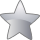 C11ISRS SRS/SBRT EDUCATIONAL COURSE
INTRACRANIAL SRS: THE BASICS<="" td="" style="box-sizing: border-box; padding: 5px; font-weight: bold; text-align: left; border-width: 0px 1px 1px; border-top-style: initial; border-right-style: solid; border-bottom-style: solid; border-left-style: solid; border-top-color: initial; border-right-color: rgb(224, 224, 224); border-bottom-color: grey; border-left-color: rgb(224, 224, 224); border-image: initial; border-radius: 0px; box-shadow: rgba(0, 0, 0, 0.3) 0px 0px 0px; vertical-align: top; position: relative; height: 30px; margin: 0px; overflow: hidden; background-color: rgb(204, 204, 204);">10:00<="" td="" style="box-sizing: border-box; padding: 5px; font-weight: bold; text-align: left; border-width: 0px 1px 1px; border-top-style: initial; border-right-style: solid; border-bottom-style: solid; border-left-style: solid; border-top-color: initial; border-right-color: rgb(224, 224, 224); border-bottom-color: grey; border-left-color: rgb(224, 224, 224); border-image: initial; border-radius: 0px; box-shadow: rgba(0, 0, 0, 0.3) 0px 0px 0px; vertical-align: top; position: relative; height: 30px; margin: 0px; overflow: hidden; background-color: rgb(204, 204, 204);">10:00-10:20C12COFFEE BREAK - POSTERS & EXHIBITION
<="" td="" style="box-sizing: border-box; padding: 5px; font-weight: bold; text-align: left; border-width: 0px 1px 1px; border-top-style: initial; border-right-style: solid; border-bottom-style: solid; border-left-style: solid; border-top-color: initial; border-right-color: rgb(224, 224, 224); border-bottom-color: grey; border-left-color: rgb(224, 224, 224); border-image: initial; border-radius: 0px; box-shadow: rgba(0, 0, 0, 0.3) 0px 0px 0px; vertical-align: top; position: relative; height: 30px; margin: 0px; overflow: hidden; background-color: rgb(204, 204, 204);">10:20<="" td="" style="box-sizing: border-box; padding: 5px; font-weight: bold; text-align: left; border-width: 0px 1px 1px; border-top-style: initial; border-right-style: solid; border-bottom-style: solid; border-left-style: solid; border-top-color: initial; border-right-color: rgb(224, 224, 224); border-bottom-color: grey; border-left-color: rgb(224, 224, 224); border-image: initial; border-radius: 0px; box-shadow: rgba(0, 0, 0, 0.3) 0px 0px 0px; vertical-align: top; position: relative; height: 30px; margin: 0px; overflow: hidden; background-color: rgb(204, 204, 204);">10:20-12:00C13ISRS SRS/SBRT EDUCATIONAL COURSE
INTRACRANIAL SRS: CLINICAL INDICATIONS<="" td="" style="box-sizing: border-box; padding: 5px; font-weight: bold; text-align: left; border-width: 0px 1px 1px; border-top-style: initial; border-right-style: solid; border-bottom-style: solid; border-left-style: solid; border-top-color: initial; border-right-color: rgb(224, 224, 224); border-bottom-color: grey; border-left-color: rgb(224, 224, 224); border-image: initial; border-radius: 0px; box-shadow: rgba(0, 0, 0, 0.3) 0px 0px 0px; vertical-align: top; position: relative; height: 30px; margin: 0px; overflow: hidden; background-color: rgb(204, 204, 204);">12:00<="" td="" style="box-sizing: border-box; padding: 5px; font-weight: bold; text-align: left; border-width: 0px 1px 1px; border-top-style: initial; border-right-style: solid; border-bottom-style: solid; border-left-style: solid; border-top-color: initial; border-right-color: rgb(224, 224, 224); border-bottom-color: grey; border-left-color: rgb(224, 224, 224); border-image: initial; border-radius: 0px; box-shadow: rgba(0, 0, 0, 0.3) 0px 0px 0px; vertical-align: top; position: relative; height: 30px; margin: 0px; overflow: hidden; background-color: rgb(204, 204, 204);">12:00-13:00C14LUNCH
<="" td="" style="box-sizing: border-box; padding: 5px; font-weight: bold; text-align: left; border-width: 0px 1px 1px; border-top-style: initial; border-right-style: solid; border-bottom-style: solid; border-left-style: solid; border-top-color: initial; border-right-color: rgb(224, 224, 224); border-bottom-color: grey; border-left-color: rgb(224, 224, 224); border-image: initial; border-radius: 0px; box-shadow: rgba(0, 0, 0, 0.3) 0px 0px 0px; vertical-align: top; position: relative; height: 30px; margin: 0px; overflow: hidden; background-color: rgb(204, 204, 204);">13:00<="" td="" style="box-sizing: border-box; padding: 5px; font-weight: bold; text-align: left; border-width: 0px 1px 1px; border-top-style: initial; border-right-style: solid; border-bottom-style: solid; border-left-style: solid; border-top-color: initial; border-right-color: rgb(224, 224, 224); border-bottom-color: grey; border-left-color: rgb(224, 224, 224); border-image: initial; border-radius: 0px; box-shadow: rgba(0, 0, 0, 0.3) 0px 0px 0px; vertical-align: top; position: relative; height: 30px; margin: 0px; overflow: hidden; background-color: rgb(204, 204, 204);">13:00-14:30C15ISRS SRS/SBRT EDUCATIONAL COURSE
SBRT: THE BASICS<="" td="" style="box-sizing: border-box; padding: 5px; font-weight: bold; text-align: left; border-width: 0px 1px 1px; border-top-style: initial; border-right-style: solid; border-bottom-style: solid; border-left-style: solid; border-top-color: initial; border-right-color: rgb(224, 224, 224); border-bottom-color: grey; border-left-color: rgb(224, 224, 224); border-image: initial; border-radius: 0px; box-shadow: rgba(0, 0, 0, 0.3) 0px 0px 0px; vertical-align: top; position: relative; height: 30px; margin: 0px; overflow: hidden; background-color: rgb(204, 204, 204);">14:30<="" td="" style="box-sizing: border-box; padding: 5px; font-weight: bold; text-align: left; border-width: 0px 1px 1px; border-top-style: initial; border-right-style: solid; border-bottom-style: solid; border-left-style: solid; border-top-color: initial; border-right-color: rgb(224, 224, 224); border-bottom-color: grey; border-left-color: rgb(224, 224, 224); border-image: initial; border-radius: 0px; box-shadow: rgba(0, 0, 0, 0.3) 0px 0px 0px; vertical-align: top; position: relative; height: 30px; margin: 0px; overflow: hidden; background-color: rgb(204, 204, 204);">14:30-14:50C16COFFEE BREAK
<="" td="" style="box-sizing: border-box; padding: 5px; font-weight: bold; text-align: left; border-width: 0px 1px 1px; border-top-style: initial; border-right-style: solid; border-bottom-style: solid; border-left-style: solid; border-top-color: initial; border-right-color: rgb(224, 224, 224); border-bottom-color: grey; border-left-color: rgb(224, 224, 224); border-image: initial; border-radius: 0px; box-shadow: rgba(0, 0, 0, 0.3) 0px 0px 0px; vertical-align: top; position: relative; height: 30px; margin: 0px; overflow: hidden; background-color: rgb(204, 204, 204);">14:50<="" td="" style="box-sizing: border-box; padding: 5px; font-weight: bold; text-align: left; border-width: 0px 1px 1px; border-top-style: initial; border-right-style: solid; border-bottom-style: solid; border-left-style: solid; border-top-color: initial; border-right-color: rgb(224, 224, 224); border-bottom-color: grey; border-left-color: rgb(224, 224, 224); border-image: initial; border-radius: 0px; box-shadow: rgba(0, 0, 0, 0.3) 0px 0px 0px; vertical-align: top; position: relative; height: 30px; margin: 0px; overflow: hidden; background-color: rgb(204, 204, 204);">14:50-17:00C17ISRS SRS/SBRT EDUCATIONAL COURSE
SBRT: CLINICAL INDICATIONS<="" td="" style="box-sizing: border-box; padding: 5px; font-weight: bold; text-align: left; border-width: 0px 1px 1px; border-top-style: initial; border-right-style: solid; border-bottom-style: solid; border-left-style: solid; border-top-color: initial; border-right-color: rgb(224, 224, 224); border-bottom-color: grey; border-left-color: rgb(224, 224, 224); border-image: initial; border-radius: 0px; box-shadow: rgba(0, 0, 0, 0.3) 0px 0px 0px; vertical-align: top; position: relative; height: 30px; margin: 0px; overflow: hidden; background-color: rgb(204, 204, 204);">Monday 10 JuneMonday 10 JuneMonday 10 JuneMonday 10 JuneTimeSegovia I-II-IIISegovia IVEl Pardo I07:3007:30-09:00A21BREAKFAST SEMINAR
ISRS GUIDELINES OVERVIEW07:30-09:00B21BREAKFAST SEMINAR
SBRT IN OPERABLE LUNG07:30-09:00C21BREAKFAST SEMINAR
MACHINE LEARNING AND AI IN SRS/SBRT09:0009:00-09:05A21bOPENING ADDRESS
<="" td="" style="box-sizing: border-box; padding: 5px; font-weight: bold; text-align: left; border-width: 0px 1px 1px; border-top-style: initial; border-right-style: solid; border-bottom-style: solid; border-left-style: solid; border-top-color: initial; border-right-color: rgb(224, 224, 224); border-bottom-color: grey; border-left-color: rgb(224, 224, 224); border-image: initial; border-radius: 0px; box-shadow: rgba(0, 0, 0, 0.3) 0px 0px 0px; vertical-align: top; position: relative; height: 30px; margin: 0px; overflow: hidden; background-color: rgb(204, 204, 204);"><="" td="" style="box-sizing: border-box; padding: 5px; font-weight: bold; text-align: left; border-width: 0px 1px 1px; border-top-style: initial; border-right-style: solid; border-bottom-style: solid; border-left-style: solid; border-top-color: initial; border-right-color: rgb(224, 224, 224); border-bottom-color: grey; border-left-color: rgb(224, 224, 224); border-image: initial; border-radius: 0px; box-shadow: rgba(0, 0, 0, 0.3) 0px 0px 0px; vertical-align: top; position: relative; height: 30px; margin: 0px; overflow: hidden; background-color: rgb(204, 204, 204);">09:0509:05-10:20A22PLENARY SESSION
WHAT IS REALLY HAPPENING WHEN WE TREAT?<="" td="" style="box-sizing: border-box; padding: 5px; font-weight: bold; text-align: left; border-width: 0px 1px 1px; border-top-style: initial; border-right-style: solid; border-bottom-style: solid; border-left-style: solid; border-top-color: initial; border-right-color: rgb(224, 224, 224); border-bottom-color: grey; border-left-color: rgb(224, 224, 224); border-image: initial; border-radius: 0px; box-shadow: rgba(0, 0, 0, 0.3) 0px 0px 0px; vertical-align: top; position: relative; height: 30px; margin: 0px; overflow: hidden; background-color: rgb(204, 204, 204);"><="" td="" style="box-sizing: border-box; padding: 5px; font-weight: bold; text-align: left; border-width: 0px 1px 1px; border-top-style: initial; border-right-style: solid; border-bottom-style: solid; border-left-style: solid; border-top-color: initial; border-right-color: rgb(224, 224, 224); border-bottom-color: grey; border-left-color: rgb(224, 224, 224); border-image: initial; border-radius: 0px; box-shadow: rgba(0, 0, 0, 0.3) 0px 0px 0px; vertical-align: top; position: relative; height: 30px; margin: 0px; overflow: hidden; background-color: rgb(204, 204, 204);">10:20-10:50COFFEE BREAK - POSTERS & EXHIBITION COFFEE BREAK - POSTERS & EXHIBITION COFFEE BREAK - POSTERS & EXHIBITION 10:4510:45-12:00A24PARALLEL SESSION
MR GUIDED SRS/SBRT: CURRENT STATE & FUTURE DIRECTIONS10:45-12:00B24ORAL SESSION
FUNCTIONAL #1 - OCD/PAIN10:45-12:00C24ORAL SESSION
OTHER BENIGN TUMORS12:0012:00-13:00A25ORAL SESSION
METASTASES #112:00-13:00B25ORAL SESSION
GENITOURINARY12:00-13:00C25ORAL SESSION
PHYSICS #113:00-14:30LUNCH - POSTERS & EXHIBITION LUNCH - POSTERS & EXHIBITION LUNCH - POSTERS & EXHIBITION 14:3014:30-15:30A27PARALLEL SESSION
BENIGN BRAIN TUMORS UPDATE14:30-15:30B27PARALLEL SESSION
SPINE14:30-15:30C27ORAL SESSION
METASTASES #2a15:3015:30-16:30A28ORAL SESSION
VESTIBULAR SCHWANNOMA #115:30-16:30B28ORAL SESSION
SPINE15:30-16:30C28ORAL SESSION
METASTASES #2b16:30-17:00COFFEE BREAK - POSTERS & EXHIBITION COFFEE BREAK - POSTERS & EXHIBITION COFFEE BREAK - POSTERS & EXHIBITION 17:0017:00-18:00A291YOUNG INVESTIGATOR SEMINAR
17:00-18:00B291BREAST SYMPOSIUM
17:00-18:00C291INDUSTRIAL SPONSORED COURSE
Tuesday 11 JuneTuesday 11 JuneTuesday 11 JuneTuesday 11 JuneTimeSegovia I-II-IIISegovia IVEl Pardo I07:3007:30-09:00A31BREAKFAST SEMINAR
PEDIATRIC BRAIN RADIOSURGERY07:30-09:00B31BREAKFAST SEMINAR
QUALITY OF LIFE: WHAT THE DATA SHOWS07:30-09:00C31BREAKFAST SEMINAR
PROSTATE SBRT09:0009:00-10:15A32PLENARY SESSION
SPECIAL SYMPOSIUM: IMMUNOTHERAPY & SRS/SBRT<="" td="" style="box-sizing: border-box; padding: 5px; font-weight: bold; text-align: left; border-width: 0px 1px 1px; border-top-style: initial; border-right-style: solid; border-bottom-style: solid; border-left-style: solid; border-top-color: initial; border-right-color: rgb(224, 224, 224); border-bottom-color: grey; border-left-color: rgb(224, 224, 224); border-image: initial; border-radius: 0px; box-shadow: rgba(0, 0, 0, 0.3) 0px 0px 0px; vertical-align: top; position: relative; height: 30px; margin: 0px; overflow: hidden; background-color: rgb(204, 204, 204);"><="" td="" style="box-sizing: border-box; padding: 5px; font-weight: bold; text-align: left; border-width: 0px 1px 1px; border-top-style: initial; border-right-style: solid; border-bottom-style: solid; border-left-style: solid; border-top-color: initial; border-right-color: rgb(224, 224, 224); border-bottom-color: grey; border-left-color: rgb(224, 224, 224); border-image: initial; border-radius: 0px; box-shadow: rgba(0, 0, 0, 0.3) 0px 0px 0px; vertical-align: top; position: relative; height: 30px; margin: 0px; overflow: hidden; background-color: rgb(204, 204, 204);">10:15-10:45COFFEE BREAK - POSTERS & EXHIBITION COFFEE BREAK - POSTERS & EXHIBITION COFFEE BREAK - POSTERS & EXHIBITION 10:4510:45-11:15A34PARALLEL SESSION
THE LEKSELL LECTURE10:45-11:45B34ORAL SESSION
PHYSICS #210:45-11:45C34ORAL SESSION
THORACIC & GASTRO-INTESTINAL11:1511:15-11:45A35PARALLEL SESSION
EVOLUTION AND IMPACT OF RADIOSURGERY10:45-11:45B34ORAL SESSION
PHYSICS #210:45-11:45C34ORAL SESSION
THORACIC & GASTRO-INTESTINAL11:4511:45-12:30A36PARALLEL SESSION
CONTEMPORARY MANAGEMENT OF BRAIN METASTASES11:45-12:30B36ORAL SESSION
FUNCTIONAL #2 - MOVEMENT DISORDERS11:45-12:30C36ORAL SESSION
VASCULAR DISORDERS12:4512:45-13:45A37ISRS BOARD MEETING
<="" td="" style="box-sizing: border-box; padding: 5px; font-weight: bold; text-align: left; border-width: 0px 1px 1px; border-top-style: initial; border-right-style: solid; border-bottom-style: solid; border-left-style: solid; border-top-color: initial; border-right-color: rgb(224, 224, 224); border-bottom-color: grey; border-left-color: rgb(224, 224, 224); border-image: initial; border-radius: 0px; box-shadow: rgba(0, 0, 0, 0.3) 0px 0px 0px; vertical-align: top; position: relative; height: 30px; margin: 0px; overflow: hidden; background-color: rgb(204, 204, 204);"><="" td="" style="box-sizing: border-box; padding: 5px; font-weight: bold; text-align: left; border-width: 0px 1px 1px; border-top-style: initial; border-right-style: solid; border-bottom-style: solid; border-left-style: solid; border-top-color: initial; border-right-color: rgb(224, 224, 224); border-bottom-color: grey; border-left-color: rgb(224, 224, 224); border-image: initial; border-radius: 0px; box-shadow: rgba(0, 0, 0, 0.3) 0px 0px 0px; vertical-align: top; position: relative; height: 30px; margin: 0px; overflow: hidden; background-color: rgb(204, 204, 204);">14:00<="" td="" style="box-sizing: border-box; padding: 5px; font-weight: bold; text-align: left; border-width: 0px 1px 1px; border-top-style: initial; border-right-style: solid; border-bottom-style: solid; border-left-style: solid; border-top-color: initial; border-right-color: rgb(224, 224, 224); border-bottom-color: grey; border-left-color: rgb(224, 224, 224); border-image: initial; border-radius: 0px; box-shadow: rgba(0, 0, 0, 0.3) 0px 0px 0px; vertical-align: top; position: relative; height: 30px; margin: 0px; overflow: hidden; background-color: rgb(204, 204, 204);"><="" td="" style="box-sizing: border-box; padding: 5px; font-weight: bold; text-align: left; border-width: 0px 1px 1px; border-top-style: initial; border-right-style: solid; border-bottom-style: solid; border-left-style: solid; border-top-color: initial; border-right-color: rgb(224, 224, 224); border-bottom-color: grey; border-left-color: rgb(224, 224, 224); border-image: initial; border-radius: 0px; box-shadow: rgba(0, 0, 0, 0.3) 0px 0px 0px; vertical-align: top; position: relative; height: 30px; margin: 0px; overflow: hidden; background-color: rgb(204, 204, 204);">14:00-15:30C37SESSION IBERO-LATIN-AMERICAN SOCIETY OF RADIOSURGERY
Part I16:00<="" td="" style="box-sizing: border-box; padding: 5px; font-weight: bold; text-align: left; border-width: 0px 1px 1px; border-top-style: initial; border-right-style: solid; border-bottom-style: solid; border-left-style: solid; border-top-color: initial; border-right-color: rgb(224, 224, 224); border-bottom-color: grey; border-left-color: rgb(224, 224, 224); border-image: initial; border-radius: 0px; box-shadow: rgba(0, 0, 0, 0.3) 0px 0px 0px; vertical-align: top; position: relative; height: 30px; margin: 0px; overflow: hidden; background-color: rgb(204, 204, 204);"><="" td="" style="box-sizing: border-box; padding: 5px; font-weight: bold; text-align: left; border-width: 0px 1px 1px; border-top-style: initial; border-right-style: solid; border-bottom-style: solid; border-left-style: solid; border-top-color: initial; border-right-color: rgb(224, 224, 224); border-bottom-color: grey; border-left-color: rgb(224, 224, 224); border-image: initial; border-radius: 0px; box-shadow: rgba(0, 0, 0, 0.3) 0px 0px 0px; vertical-align: top; position: relative; height: 30px; margin: 0px; overflow: hidden; background-color: rgb(204, 204, 204);">16:00-18:00C38SESSION IBERO-LATIN-AMERICAN SOCIETY OF RADIOSURGERY
Part IIWednesday 12 JuneWednesday 12 JuneWednesday 12 JuneWednesday 12 JuneTimeSegovia I-II-IIISegovia IVEl Pardo I07:3007:30-09:00A41BREAKFAST SEMINAR
QUALITY SRS/SRT: WHAT'S REQUIRED07:30-09:00B41BREAKFAST SEMINAR
EMERGING SBRT INDICATIONS07:30-09:00C41BREAKFAST SEMINAR
VASCULAR DISORDERS09:0009:00-10:15A42PLENARY SESSION
NOVEL TECHNOLOGIES & TECHNIQUES - PART I<="" td="" style="box-sizing: border-box; padding: 5px; font-weight: bold; text-align: left; border-width: 0px 1px 1px; border-top-style: initial; border-right-style: solid; border-bottom-style: solid; border-left-style: solid; border-top-color: initial; border-right-color: rgb(224, 224, 224); border-bottom-color: grey; border-left-color: rgb(224, 224, 224); border-image: initial; border-radius: 0px; box-shadow: rgba(0, 0, 0, 0.3) 0px 0px 0px; vertical-align: top; position: relative; height: 30px; margin: 0px; overflow: hidden; background-color: rgb(204, 204, 204);"><="" td="" style="box-sizing: border-box; padding: 5px; font-weight: bold; text-align: left; border-width: 0px 1px 1px; border-top-style: initial; border-right-style: solid; border-bottom-style: solid; border-left-style: solid; border-top-color: initial; border-right-color: rgb(224, 224, 224); border-bottom-color: grey; border-left-color: rgb(224, 224, 224); border-image: initial; border-radius: 0px; box-shadow: rgba(0, 0, 0, 0.3) 0px 0px 0px; vertical-align: top; position: relative; height: 30px; margin: 0px; overflow: hidden; background-color: rgb(204, 204, 204);">10:15-10:45COFFEE BREAK -POSTERS & EXHIBITION COFFEE BREAK -POSTERS & EXHIBITION COFFEE BREAK -POSTERS & EXHIBITION 10:4510:45-11:15A44PARALLEL SESSION
NOVEL TECHNOLOGIES & TECHNIQUES - PART II10:45-11:15B44PARALLEL SESSION
OVERVIEW OF CURRENT TREATMENT TECHNIQUES FOR GBMS I10:45-11:15C44ORAL SESSION
OCULAR DISORDERS11:1511:15-11:45A45PARALLEL SESSION
EXPANDING APPLICATION OF SBRT11:15-11:45B45PARALLEL SESSION
OVERVIEW OF CURRENT TREATMENT TECHNIQUES FOR GBMS II11:15-13:00C45ORAL SESSION
MENINGIOMAS11:4511:45-13:00A46PARALLEL SESSION
FUNCTIONAL RADIOSURGERY UPDATE11:45-13:00B46ORAL SESSION
METASTASES #311:15-13:00C45ORAL SESSION
MENINGIOMAS13:00-14:30LUNCH -POSTERS & EXHIBITION LUNCH -POSTERS & EXHIBITION LUNCH -POSTERS & EXHIBITION 14:3014:30-15:00A48PANEL 1
PITUITARY TUMORS POINT - COUNTERPOINT14:30-15:00B48PANEL 2
SPINE POINT - COUNTERPOINT14:30-15:30C48ORAL SESSION
PHYSICS #315:0015:00-15:30A49PANEL 3
VESTIBULAR SCHWANNOMA POINT-COUNTERPOINT15:00-15:30B49PARALLEL
STANDARDISATION IN RADIOSURGERY14:30-15:30C48ORAL SESSION
PHYSICS #315:3015:30-16:30A491ORAL SESSION
GLIOMAS15:30-16:30B491ORAL SESSION
PITUITARY TUMORS15:30-16:30C491ORAL SESSION
VESTIBULAR SCHWANNOMA #216:30-17:00COFFEE BREAK - POSTERS & EXHIBITION COFFEE BREAK - POSTERS & EXHIBITION COFFEE BREAK - POSTERS & EXHIBITION 17:0017:00-17:45A493ISRS GENERAL ASSEMBLY
<="" td="" style="box-sizing: border-box; padding: 5px; font-weight: bold; text-align: left; border-width: 0px 1px 1px; border-top-style: initial; border-right-style: solid; border-bottom-style: solid; border-left-style: solid; border-top-color: initial; border-right-color: rgb(224, 224, 224); border-bottom-color: grey; border-left-color: rgb(224, 224, 224); border-image: initial; border-radius: 0px; box-shadow: rgba(0, 0, 0, 0.3) 0px 0px 0px; vertical-align: top; position: relative; height: 30px; margin: 0px; overflow: hidden; background-color: rgb(204, 204, 204);"><="" td="" style="box-sizing: border-box; padding: 5px; font-weight: bold; text-align: left; border-width: 0px 1px 1px; border-top-style: initial; border-right-style: solid; border-bottom-style: solid; border-left-style: solid; border-top-color: initial; border-right-color: rgb(224, 224, 224); border-bottom-color: grey; border-left-color: rgb(224, 224, 224); border-image: initial; border-radius: 0px; box-shadow: rgba(0, 0, 0, 0.3) 0px 0px 0px; vertical-align: top; position: relative; height: 30px; margin: 0px; overflow: hidden; background-color: rgb(204, 204, 204);">Thursday 13 JuneThursday 13 JuneThursday 13 JuneThursday 13 JuneTimeSegovia I-II-IIISegovia IVEl Pardo I07:3007:30-09:00A51BREAKFAST SEMINAR
EVERYTHING YOU NEED TO KNOW ABOUT IMAGING07:30-09:00B51BREAKFAST SEMINAR
ATYPICAL MENINGIOMAS07:30-09:00C51BREAKFAST SEMINAR
HOT TOPICS09:0009:00-09:30A52PLENARY SESSION
SPECIAL GUEST LECTURE<="" td="" style="box-sizing: border-box; padding: 5px; font-weight: bold; text-align: left; border-width: 0px 1px 1px; border-top-style: initial; border-right-style: solid; border-bottom-style: solid; border-left-style: solid; border-top-color: initial; border-right-color: rgb(224, 224, 224); border-bottom-color: grey; border-left-color: rgb(224, 224, 224); border-image: initial; border-radius: 0px; box-shadow: rgba(0, 0, 0, 0.3) 0px 0px 0px; vertical-align: top; position: relative; height: 30px; margin: 0px; overflow: hidden; background-color: rgb(204, 204, 204);"><="" td="" style="box-sizing: border-box; padding: 5px; font-weight: bold; text-align: left; border-width: 0px 1px 1px; border-top-style: initial; border-right-style: solid; border-bottom-style: solid; border-left-style: solid; border-top-color: initial; border-right-color: rgb(224, 224, 224); border-bottom-color: grey; border-left-color: rgb(224, 224, 224); border-image: initial; border-radius: 0px; box-shadow: rgba(0, 0, 0, 0.3) 0px 0px 0px; vertical-align: top; position: relative; height: 30px; margin: 0px; overflow: hidden; background-color: rgb(204, 204, 204);">09:4009:40-10:00A53SPECIAL LECTURE
09:40-10:00B53FLASH ORAL SESSION
PHYSICS<="" td="" style="box-sizing: border-box; padding: 5px; font-weight: bold; text-align: left; border-width: 0px 1px 1px; border-top-style: initial; border-right-style: solid; border-bottom-style: solid; border-left-style: solid; border-top-color: initial; border-right-color: rgb(224, 224, 224); border-bottom-color: grey; border-left-color: rgb(224, 224, 224); border-image: initial; border-radius: 0px; box-shadow: rgba(0, 0, 0, 0.3) 0px 0px 0px; vertical-align: top; position: relative; height: 30px; margin: 0px; overflow: hidden; background-color: rgb(204, 204, 204);">10:00-10:30COFFEE BREAK - POSTERS & EXHIBITION COFFEE BREAK - POSTERS & EXHIBITION COFFEE BREAK - POSTERS & EXHIBITION 10:3010:30-11:00A55PLENARY SESSION
CONGRESS OVERVIEW I<="" td="" style="box-sizing: border-box; padding: 5px; font-weight: bold; text-align: left; border-width: 0px 1px 1px; border-top-style: initial; border-right-style: solid; border-bottom-style: solid; border-left-style: solid; border-top-color: initial; border-right-color: rgb(224, 224, 224); border-bottom-color: grey; border-left-color: rgb(224, 224, 224); border-image: initial; border-radius: 0px; box-shadow: rgba(0, 0, 0, 0.3) 0px 0px 0px; vertical-align: top; position: relative; height: 30px; margin: 0px; overflow: hidden; background-color: rgb(204, 204, 204);"><="" td="" style="box-sizing: border-box; padding: 5px; font-weight: bold; text-align: left; border-width: 0px 1px 1px; border-top-style: initial; border-right-style: solid; border-bottom-style: solid; border-left-style: solid; border-top-color: initial; border-right-color: rgb(224, 224, 224); border-bottom-color: grey; border-left-color: rgb(224, 224, 224); border-image: initial; border-radius: 0px; box-shadow: rgba(0, 0, 0, 0.3) 0px 0px 0px; vertical-align: top; position: relative; height: 30px; margin: 0px; overflow: hidden; background-color: rgb(204, 204, 204);">11:0011:00-11:30A56PLENARY SESSION
CONGRESS OVERVIEW II<="" td="" style="box-sizing: border-box; padding: 5px; font-weight: bold; text-align: left; border-width: 0px 1px 1px; border-top-style: initial; border-right-style: solid; border-bottom-style: solid; border-left-style: solid; border-top-color: initial; border-right-color: rgb(224, 224, 224); border-bottom-color: grey; border-left-color: rgb(224, 224, 224); border-image: initial; border-radius: 0px; box-shadow: rgba(0, 0, 0, 0.3) 0px 0px 0px; vertical-align: top; position: relative; height: 30px; margin: 0px; overflow: hidden; background-color: rgb(204, 204, 204);"><="" td="" style="box-sizing: border-box; padding: 5px; font-weight: bold; text-align: left; border-width: 0px 1px 1px; border-top-style: initial; border-right-style: solid; border-bottom-style: solid; border-left-style: solid; border-top-color: initial; border-right-color: rgb(224, 224, 224); border-bottom-color: grey; border-left-color: rgb(224, 224, 224); border-image: initial; border-radius: 0px; box-shadow: rgba(0, 0, 0, 0.3) 0px 0px 0px; vertical-align: top; position: relative; height: 30px; margin: 0px; overflow: hidden; background-color: rgb(204, 204, 204);">11:3011:30-12:00A57PLENARY SESSION
SRS/SBRT CLINICAL TRIALS OVERVIEW<="" td="" style="box-sizing: border-box; padding: 5px; font-weight: bold; text-align: left; border-width: 0px 1px 1px; border-top-style: initial; border-right-style: solid; border-bottom-style: solid; border-left-style: solid; border-top-color: initial; border-right-color: rgb(224, 224, 224); border-bottom-color: grey; border-left-color: rgb(224, 224, 224); border-image: initial; border-radius: 0px; box-shadow: rgba(0, 0, 0, 0.3) 0px 0px 0px; vertical-align: top; position: relative; height: 30px; margin: 0px; overflow: hidden; background-color: rgb(204, 204, 204);"><="" td="" style="box-sizing: border-box; padding: 5px; font-weight: bold; text-align: left; border-width: 0px 1px 1px; border-top-style: initial; border-right-style: solid; border-bottom-style: solid; border-left-style: solid; border-top-color: initial; border-right-color: rgb(224, 224, 224); border-bottom-color: grey; border-left-color: rgb(224, 224, 224); border-image: initial; border-radius: 0px; box-shadow: rgba(0, 0, 0, 0.3) 0px 0px 0px; vertical-align: top; position: relative; height: 30px; margin: 0px; overflow: hidden; background-color: rgb(204, 204, 204);">12:0012:00-13:05A58CLOSING SESSION & AWAR